Update the servo:Connect the servo to the DPC-CAN device as well as servo power.  Connect the DPC-CAN device via USB to your Windows computer.  Note the COM port associated with the DPC-CAN.Open the DPC-CAN Update tool, select the appropriate COM port, and press [Open].  You should see the text box populate with the DPC-CAN-V34 version as noted below:
 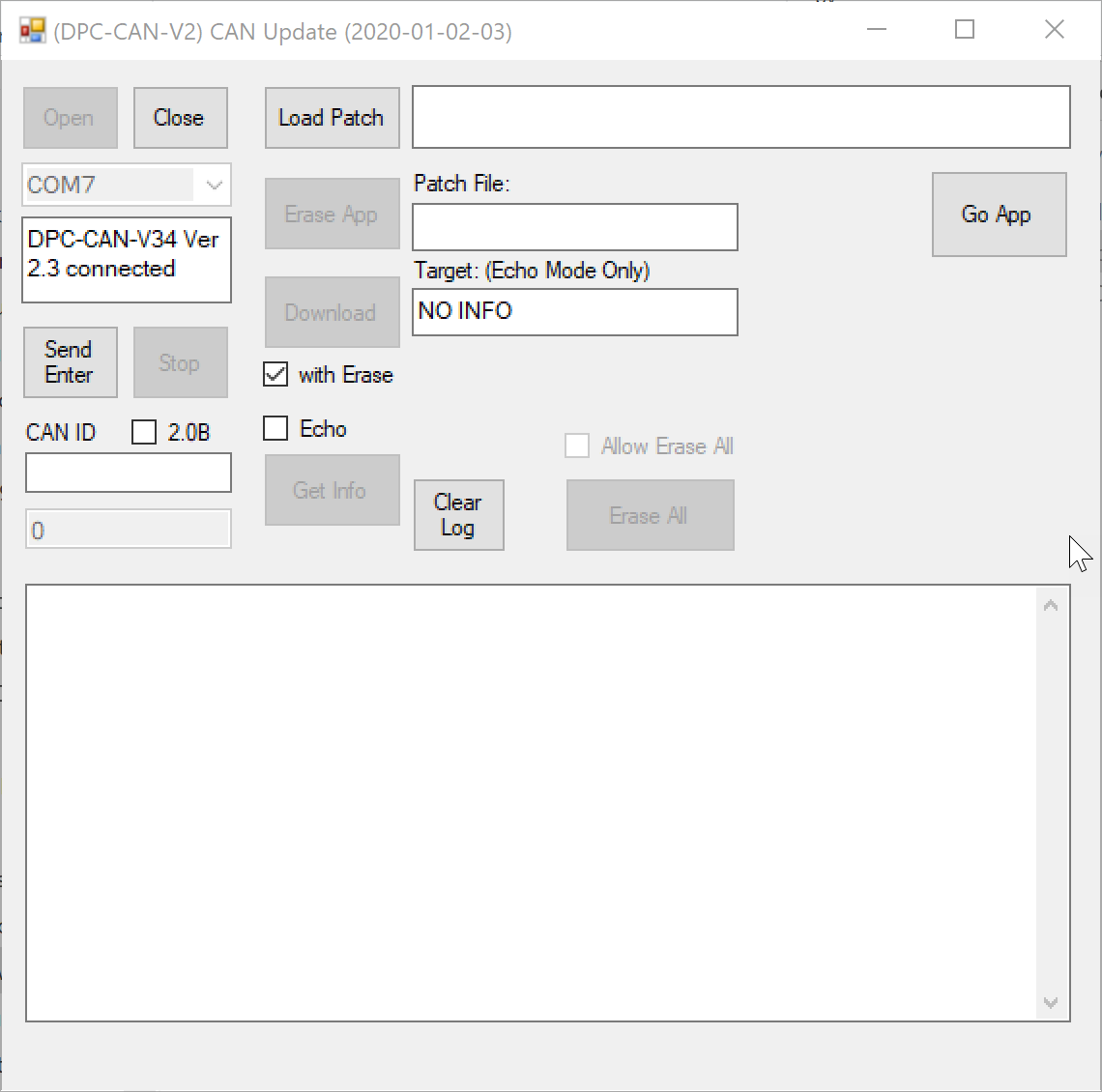 The servo must now be placed in to bootloader mode.  To do this, press [Send Enter] and then tick the “Echo” checkbox.  Now, remove your battery power from the DPC Can, wait 2-3 seconds, and re-add it and quickly press [Get Info].  If the “Target: (Echo Mode Only)” text field does not update to a valid firmware version, you have not gotten the servo in to bootloader mode and must repeat this step.
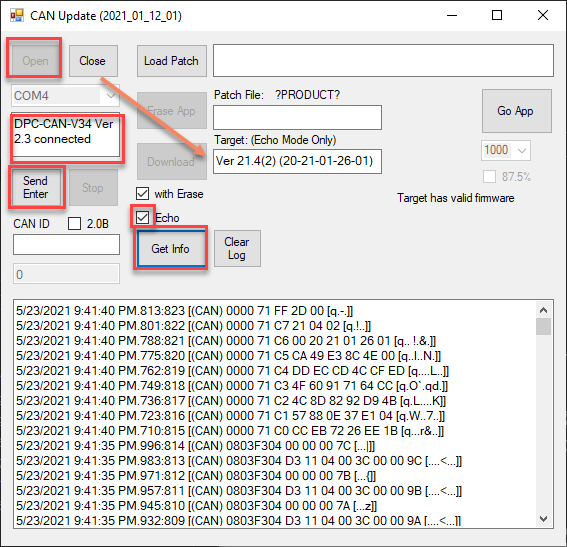 Press [Load Patch] and browse to the update file: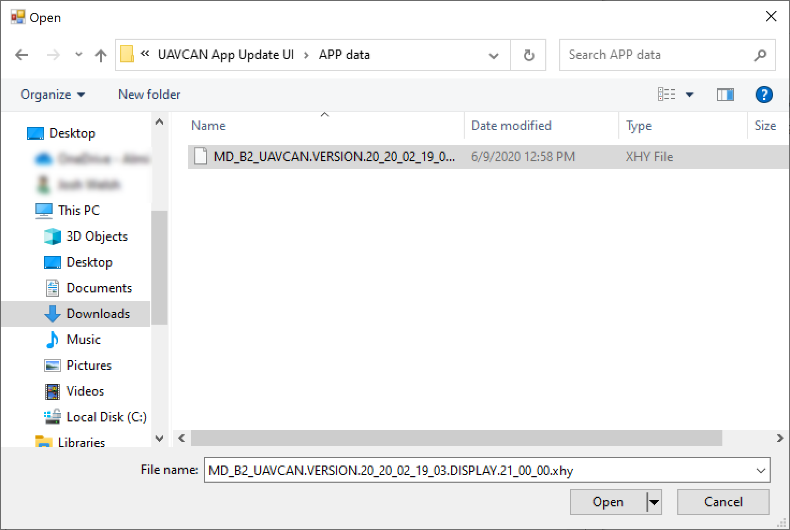 Click [Open] once you have the file selected.With the patch selected, you can now press [Erase App]

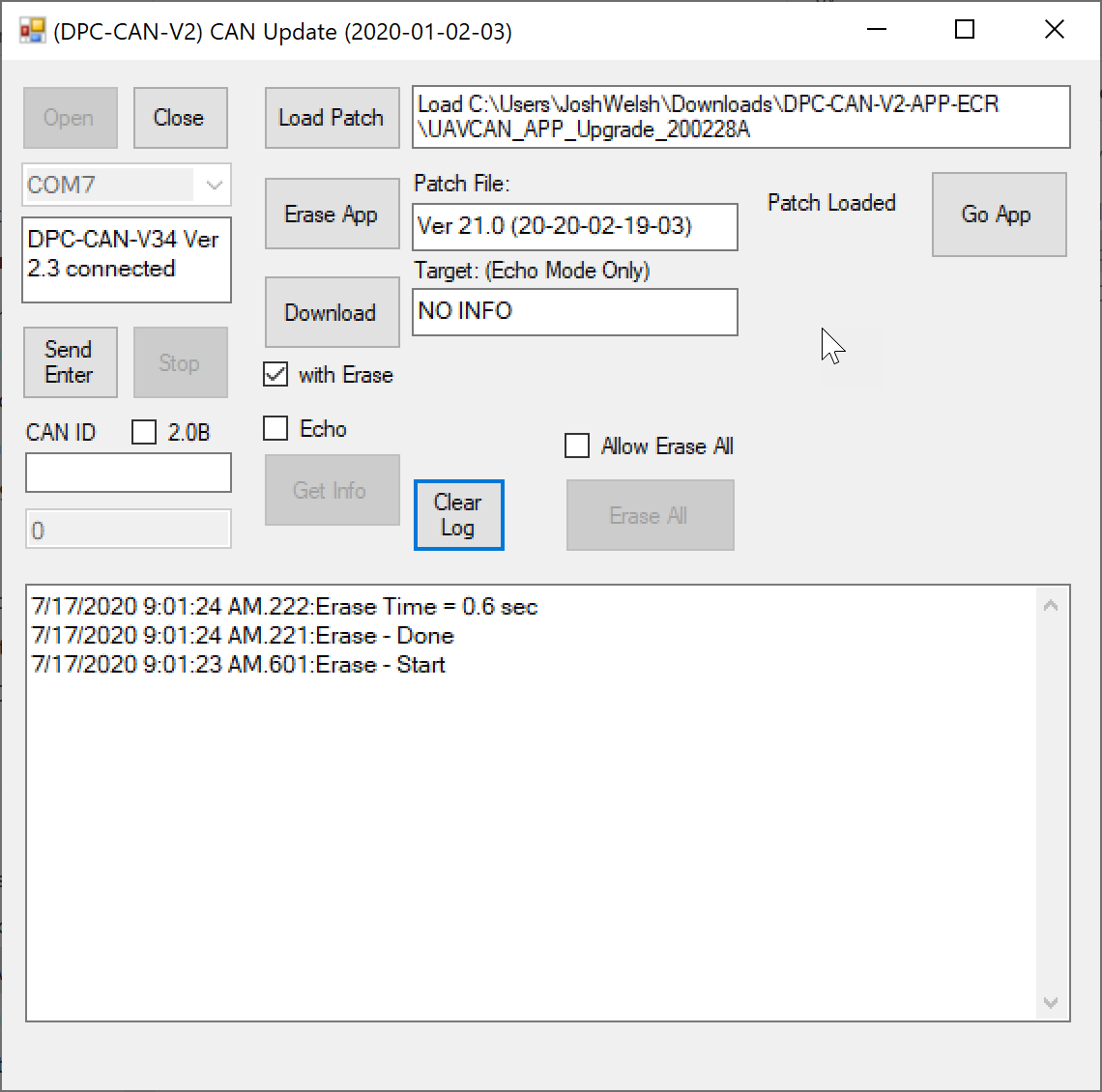 With the original firmware erased, you now click the [Download] button to begin the downloading of the firmware from your computer to the Servo

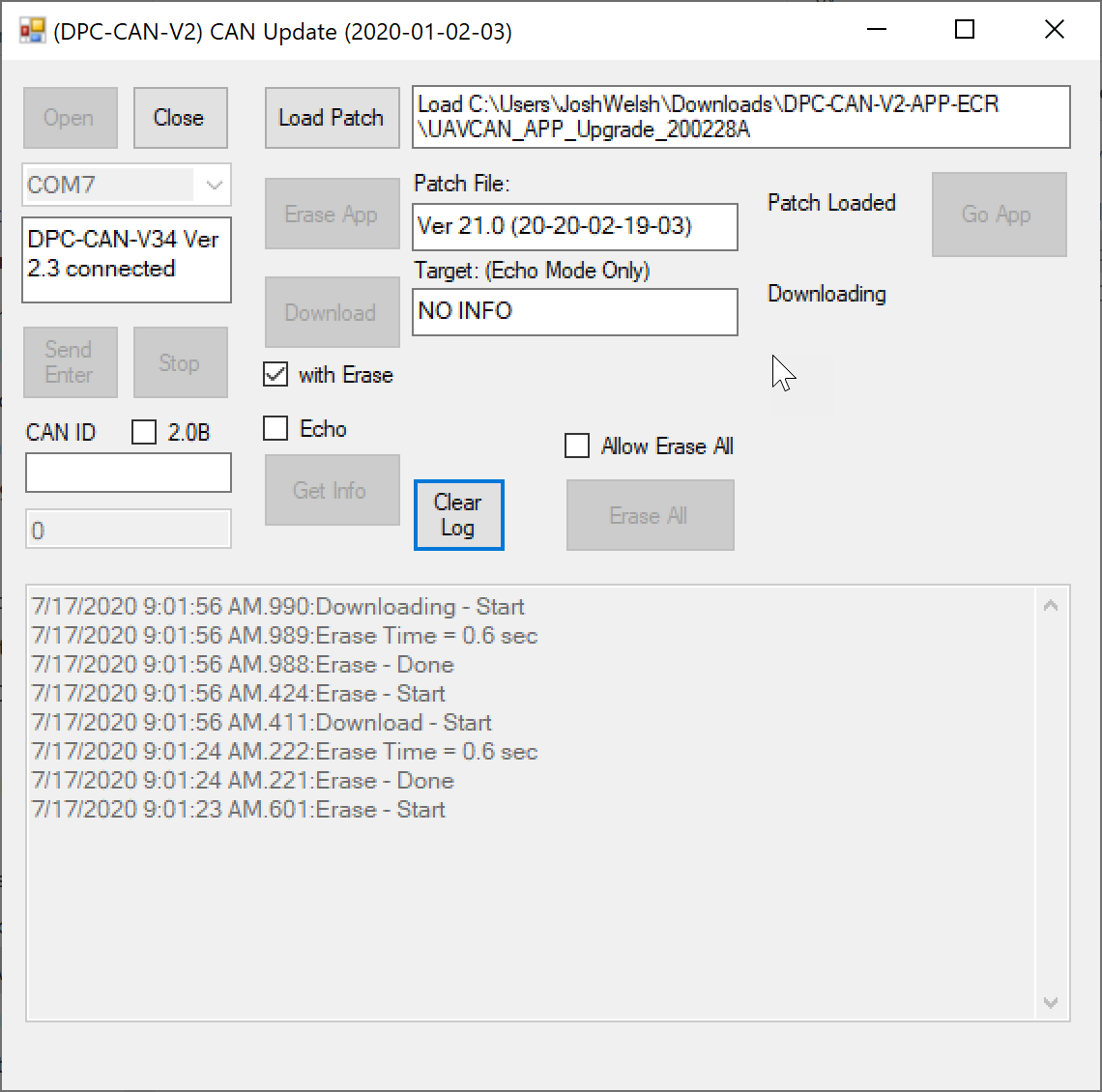 With a successful firmware install, the only thing remaining now is to press the [Go App] button. This will bring the servo out of Bootloader mode and verify the servo is ready for operation.
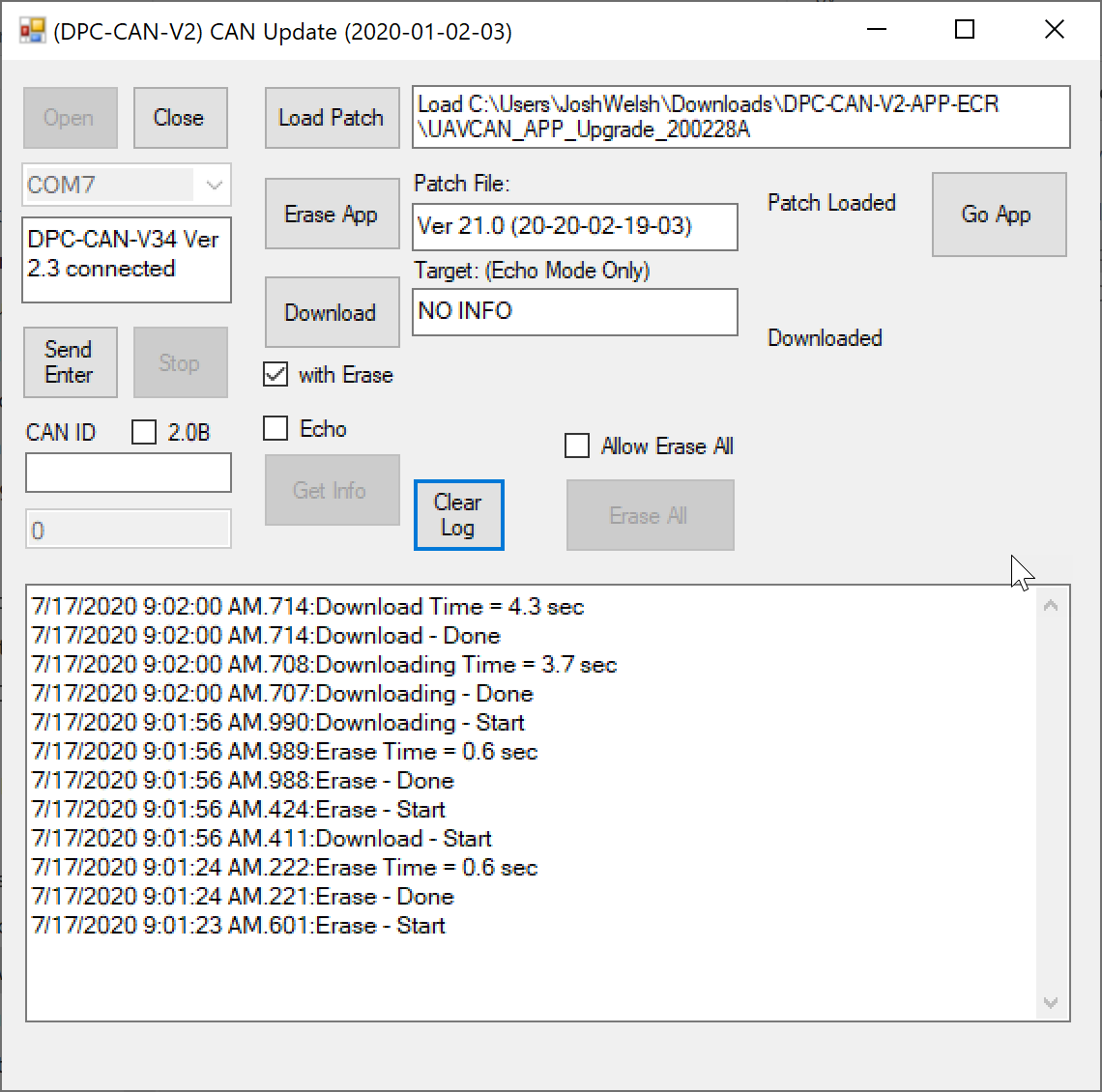 With the [Go App] button pressed, data will begin streaming.  The firmware is now operational on the servo.  Congrats!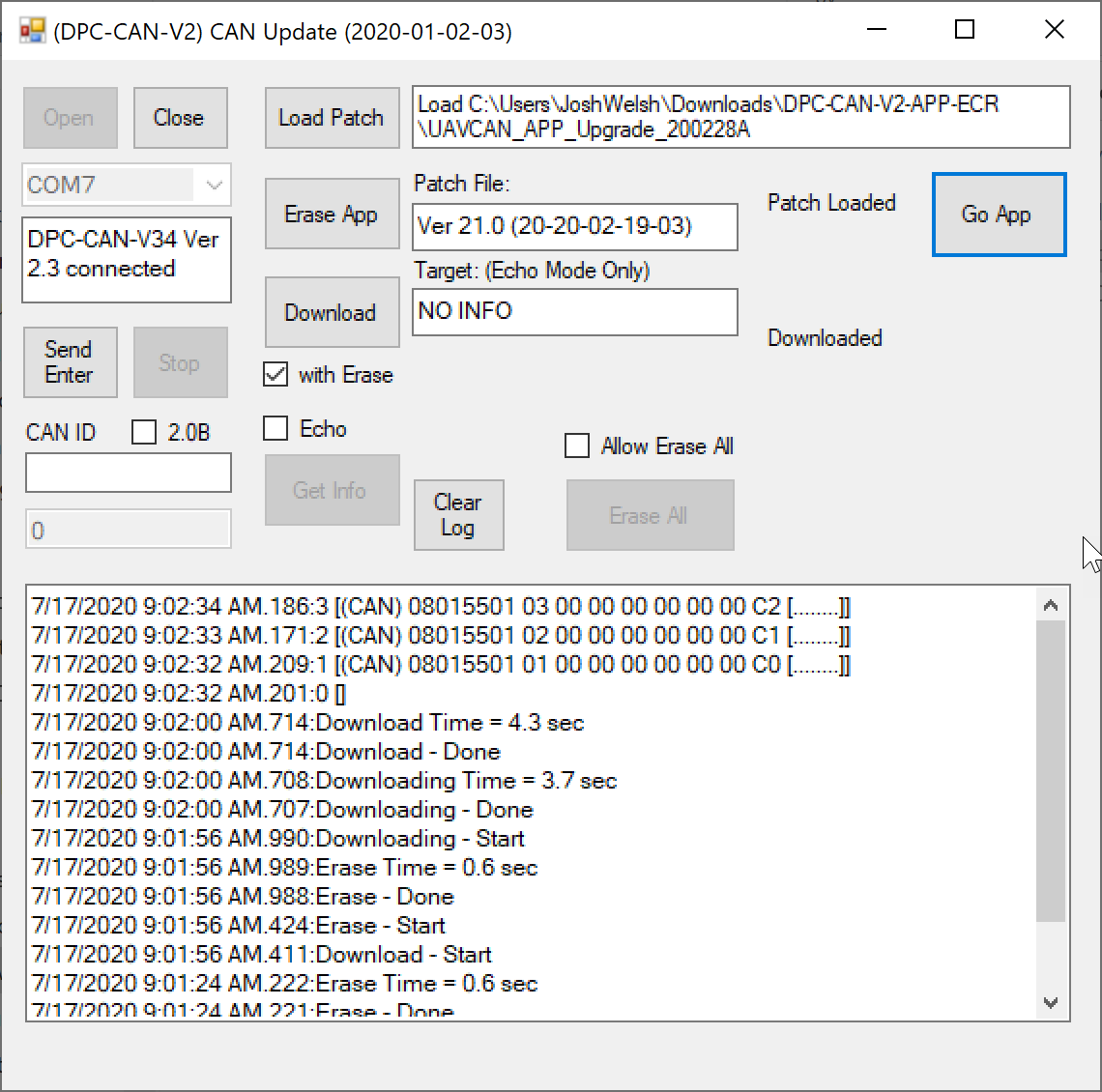 